Study Sheet for the Desert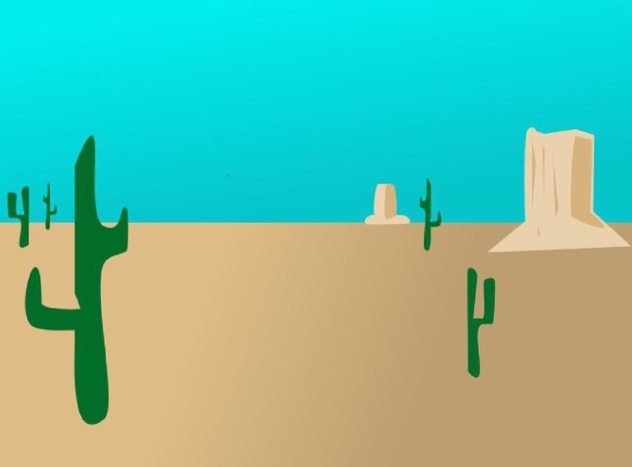 Fun FactsDeserts generally receive less than 16in. of rain a year.Around one third of the Earth's surface is covered in deserts.The original meaning of the word desert is 'an abandoned place'.Hot deserts usually feature high temperatures in the daytime and cold temperatures at night.With lack of water, high daytime temperatures and sometimes freezing conditions at night, deserts can be extremely dangerous places for humans.Deserts are home to a range of well suited plant life including various shrubs and cacti. Deserts are home to animals such as lizards and coyote.Animals: lizards, coyotes, scorpion, snakes, toadsPlants: cactus, shrubs